LOCATION:Rancho Simi Recreation & Park District Activity Center (Atrium)4201 Guardian Street, Simi Valley, CA 93063Open to the public: Mon-Fri 8am to 8pm; Sat 9am to noon; Sun closed*Activity Center may be closed. To check call ahead of time ( 805-584-4400)IMPORTANT DATES:Take-In: Friday, March 31, 4pm to 7pmShow Opens / Public Voting Starts: Saturday, April 1Public Voting Ends:  Friday, April 14Reception and Awards Ceremony: Sunday, April 16, 1pm to 4pm (announcementof awards at 2pm)Show Closes: Friday, April 28Pick-Up: Friday, April 28, 4pm to 6pmSimi Valley Art Association reserves the right to photograph artwork entries for the purpose of publicity.ENTRY FEES:$10 for first entry and $5 for each additional; maximum of 3 entriesCATEGORIES (Categories that will be accepted to this show. All categories will be combined for popular vote):Oil / AcrylicWatercolorPastel / GraphicsMixed MediaPhotography / Digital Art3D and SculptureSimi Valley Art AssociationProspectus 2023 Member’s Show	1AWARDS (limited to one per artist; determined by tally of votes):Best of Show: $150First Place: $100Second Place: $75Third Place: $50.         Honorable Mention:  ribbons onlyELIGIBILITY AND CONDITIONS:Open to all SVAA members, current on duesArtwork previously submitted to an SVAA show is permissible if it did not receive an awardOriginal work only; no reproductionsFramed artwork can be no larger than 40” x 40”Artwork must be dry, properly framed and wired, no saw-tooth hangersArtwork must be Family Friendly and subject to board discretionNON-COMPLIANCE OF THESE CRITERIA MAY DISQUALIFY ENTRYBefore entering, please see if you are able to comply with the rules under take-in and pick up belowSALES:A commission of 20% paid to SVAA is charged on any artwork sales.TAKE-IN AND PICK UP:Artwork take-In is on  March 31, from 4pm to 7pm. Late entries will not be accepted. All artwork will be screened for proper presentation and eligibility requirements.Artwork pick-up is on Friday, April 28 from 4pm to 6pm. Early removal must be arranged with the Show ChairpersonsArtist may ask someone to pick up their artwork, but must notify a chairperson before. They would be required to sign a release formArtwork must remain for the duration of the show, if an emergency, contact a chairperson ahead of time.Artwork not picked up will remain in the atrium , sole liability and responsibility of the artist. CHAIRPERSONS:Donna Snyder : knollsfolly@icloud.com  805-527-6797Tom Evans: tom@rsrpd.us  805-558-5809                                    ARTIST NAME:CONTACT PERSON: 
PHONE NUMBER: _______________________________________________
EMAIL:ADDRESS:Artwork EntriesTITLE	MEDIUM	PRICETITLE	MEDIUM	PRICETITLE	MEDIUM	PRICETerms and Conditions: By signing this application, I understand and agree that I am entering my work and participating in this event voluntarily and at my own risk. I acknowledge that I am responsible for providing my own insurance against damage, theft, or loss of the work I enter. I hereby release the SVAA, its members, board and exhibit committee or agents and the Rancho Simi Recreation & Park District Activity Center, its agents, employees, and certified volunteers from any claims, liabilities, damages, theft, or any loss that may arise from my participation in this event. I understand that SVAA will be owed a 20% commission for any artwork sold, and I am responsible for reporting any sales tax.SIGNATURE	DATESimi Valley Art AssociationProspectus 2023 Member’s Show	3NAME OF ARTWORKCATEGORYPRICE2.ARTIST NAMENAME OF ARTWORKCATEGORYPRICE3.NAME OF ARTISTNAME OF ARTWORKCATEGORYPRICE Valley ArtProspectus 2023 Member’s Show	4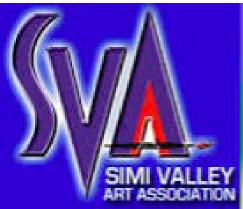 2023 People’s Choice / Members Only Show         April 1-28, 2023   “ Celebrating SVAA’s 60th year”                                                         60th Year Celebration2023 People’s Choice / Members Only ShowRelease Form2023 People’s Choice / Members Only ShowArtwork Tags(to be completed and placed on back of artwork)ARTIST NAME